THE MISSOURI STATE LIARS CONTEST - 2022OFFICIAL RULES – ORAL CATEGORY The following rules pertain to the Oral and Written Categories of the 2022 Missouri State Liars Contest, sponsored by MO-TELL (Missouri Storytelling). Each entrant in the Oral Category of the 2022 Missouri State Liars contest must: Submit a video or audio file (or web link to such) of the complete story he/she is entering Submit a completed registration form with a $15 entry fee for MO-TELL members, or a $30 entry fee for non-MO-TELL members. Each entrant may submit up to five (5) stories. Each additional story submitted must be accompanied by a separate registration form and $15 entry fee. Note that each entrant may submit up to five (5) stories in each category, the Oral Category and the Written Category. The same story may be submitted in both categories, i.e., as an entry in the Oral Category and the Written Category. Deadline for Entering  Story entries will be accepted until June 1, 2022. A panel of judges will choose 10 finalists from among the entrants in the Oral Category to compete in a live event in July. Finalists will be notified on or around June 14, 2022, of their selection for the final round.  Finalists in the Oral Category will be invited to compete in person at the final round on July 09, 2022. A panel of judges will select the winner of the Oral Category and the winner will be announced at the event that day. Cash prizes will be awarded to the 1st, 2nd, and 3rd place winners in both the oral and written categories.  Eligible Stories  Eligible entries for the Oral Category of the 2022 contest include any story that’s not completely true. Entries may be original compositions, or they may be based partially or wholly on folklore or other material from the public domain. Copyrighted stories are not allowed in the contest unless the contest entrant is the copyright holder. Stories must be 10 minutes or less with a 30 second allowance. Stories must also be PG-rated—i.e., appropriate for an all-ages audience. Any story entered in the contest which fails to meet these requirements, as deemed by the judges, will be disqualified. Judging Criteria  Stories will be judged based on three criteria: 1) originality of material, 2) performance quality, and 3) overall entertainment value. Although the performance of each entrant will be evaluated, the technical quality of the video or audio recording will not be a factor in the judging, as long as the story can be clearly heard and/or seen by the judges.  If an individual wins the Liars Contest (oral) 5 times, then they are no longer eligible to compete (in the oral category) and are elevated to the rank of Most Accomplished Liar in Missouri rank. Any individual involved in collecting entries or arranging judges will be deemed a contest director and will be ineligible from entering the 2022 contest. Immediate family members of contest directors or contest judges are also ineligible. Additionally, professional politicians (defined as individuals who earn the majority of their income from elected office) are ineligible from entering the contest while in office. 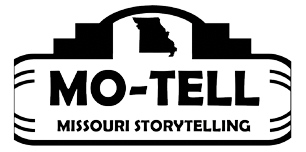 THE MISSOURI STATE LIARS CONTEST – 2022 REGISTRATION FORM (ORAL CATEGORY) Please return this completed form with the contest entry fee payable to “MO-TELL” the following address by June 1, 2022: Sue Hinkel, MO-Tell Treasurer, 2236 Highway N, Pacific, MO 63069NOTE: The contest entry fee is $30 for non-MO-TELL members, or $15 for MO-TELL members. After returning your registration, submit your story in a standard audio or video format (or a link to your story) to joyceslater20@gmail.com 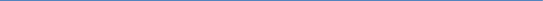 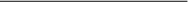 Name: _________________________ Address: _______________________ _______________________ _______________________ Name of Parent or Guardian for entrants under 18: ________________________ Phone #: ________________________ Email: __________________________ Title of Story: _____________________________________________________ Approximate length of story: ______minutes How did you hear about the contest? _______________________________________ PLEASE NOTE: Performances at the July 09, 2022, event may be photographed and recorded (audio and video) and used by MO-TELL to promote future contests or Missouri storytelling in general. For questions about the contest, email joyceslater20@gmail.com 